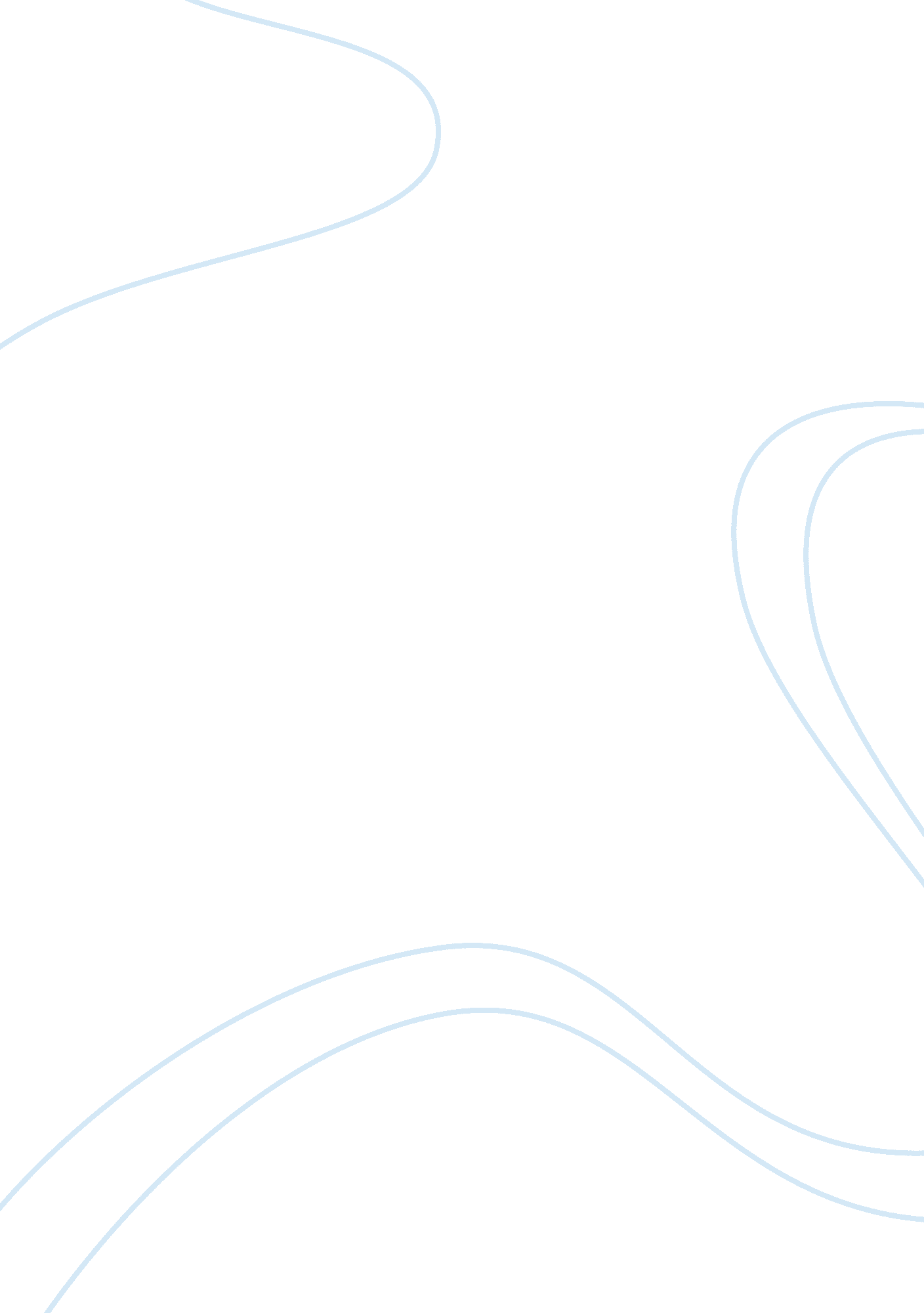 Coronavirus disease stress among italian healthcare workers: the role of coping h...Health & Medicine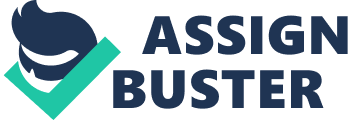 Introduction The coronavirus disease (COVID-19), a highly contagious respiratory disease caused by a newly discovered virus (SARS-CoV-2), was first reported in December 2019 in Wuhan, China ( Chan et al., 2020 ); it rapidly spread across the globe and was declared a pandemic by the World Health Organization (WHO) in March 2020. So far, the confirmed number of persons infected and deceased due to COVID-19 has exceeded 57 million and 1. 3 million, respectively, worldwide 1 . The outbreak of the COVID-19 pandemic negatively impacted clinical and risk management in healthcare systems and posed great challenges to healthcare workers (HCWs) worldwide, particularly in countries such as Italy, where COVID-19 greatly impacted public health. In Italy, the first patients were diagnosed on January 30, 2020. 2 The Italian government declared a state of emergency on January 31, and imposed a lockdown on March 4. 3 How stressful Italian HCWs perceived the situation at work and what psychological strategies they used to cope against the perceived stress during the first wave of the COVID-19 pandemic in Italy are at issue in the present study. COVID-19, Stress of HCWs, and Coping Strategies There is evidence that this outbreak has impacted the psychological wellbeing of HCWs in several ways, causing anxiety ( Ahn et al., 2020 ; Magnavita et al., 2020 ; Preti et al., 2020 ; Raccanello et al., 2020 ; Xiao et al., 2020 ), burnout ( Denning et al., 2020 ), depression ( Lam et al., 2020 ; Preti et al., 2020 ), insomnia ( Magnavita et al., 2020 ; Preti et al., 2020 ; Stojanov et al., 2020 ; Xiao et al., 2020 ), and emotional dysregulation ( Ornell et al., 2020 ). HCWs have been forced to cope with extraordinary challenges and perceived stress by relying on coping strategies and positive psychological resources, as they did during previous epidemics (e. g., Wu et al., 2009 ; Park et al., 2018 ; Preti et al., 2020 ). For example, hardiness was a protective factor for nurses’ mental health during the MERS-CoV epidemic in 2015 ( Park et al., 2018 ), and vigor and perceived organizational support protected nurses from burnout during the SARS epidemic in 2004 ( Marjanović et al., 2007 ). Regarding COVID-19, resilience, adaptive coping strategies, and social support helped alleviate disease-related stressful experiences and acute stress disorders in Chinese students ( Ye et al., 2020 ). Social support reduced Chinese medical staff’s anxiety and stress and positively affected their self-efficacy ( Xiao et al., 2020 ). In addition, psychological distancing (in terms of fear of being infected, infecting relatives and friends, working into contact with COVID-19 patients, and so on) plays a significant role in protecting HCWs mental health and wellbeing ( Lam et al., 2020 ). However, only a few studies have investigated HCWs’ positive psychological resources in times of COVID-19, including coping and adaptive strategies ( Preti et al., 2020 ). Stress and Coping Humor According to Vaillant (2002 , p. 63), humor, early defined as a defense mechanism by Freud (1928) , is a mature defense namely an adaptive coping strategy that “ permits the expression of emotion without individual discomfort and without unpleasant effects upon others.” Among the character of strengths pointed out in the frame of positive psychology, humor (in terms of liking to laugh and joke and bringing smiles to other people) plays a significant role in coping with stressful events (e. g., Vaillant, 2000 ; Peterson and Seligman, 2004 ; Müller and Ruch, 2011 ), contributes to resiliency, is a significant predictor of wellbeing and satisfaction ( Geisler and Weber, 2010 ; Kuiper, 2012 ), and is negatively related to depressive symptoms in response to stress ( Martin and Lefcourt, 1983 ). Given that the cognitive process activated for understanding humor elicits frame shifting ( Koestler, 1964 ; Wyer and Collins, 1992 ), humorously depicting a problematic situation may result in its reappraisal, thereby positively changing the perspective. In other words, a representational change is needed to resolve the incongruity in understanding humor ( Forabosco, 1992 ). A cognitive reorganization of the initial representation is pivotal both in understanding humor and solving problems (e. g., Gick and Lockhart, 1995 ; Kozbelt and Nishioka, 2010 ; Canestrari et al., 2018 ), since it involves overcoming fixities that may arise from considering the situation only from the salient and early perspective. The same cognitive process of shifting away from the initial representation of a problematic situation and overcoming its fixed representation applies to coping with it humorously ( Martin, 1989 ). Approaching a perceived stressful situation with humor positively impacts emotion regulation, cognitive appraisal, and reappraisal of the problematic situation (e. g., Martin and Lefcourt, 1983 ; Martin et al., 1993 ; Abel, 2002 ; Geisler and Weber, 2010 ; Doosje et al., 2012 ; Kuiper, 2012 ). Humor as a protective factor for wellbeing has been verified in several contexts, ranging from clinical settings (e. g., Ventis et al., 2001 ; Svebak et al., 2006 ; Dionigi and Canestrari, 2016 , 2018a , b ) to daily hassles (e. g., Martin and Lefcourt, 1983 ; Martin et al., 1993 ; Abel, 2002 ; Kuiper, 2012 for an overview). Despite the evidence, HCWs’ use of humor as a coping strategy against stressful situations, including pandemics, is still a poorly investigated topic. To the best of our knowledge, till date, only one study, conducted on a sample of Israeli nursing students during the COVID-19 pandemic, showed that the usage of humor as a coping strategy was associated (together with resilience and high level of self-esteem) with significantly lower anxiety levels ( Savitsky et al., 2020 ). This result agrees with the above-mentioned literature on the protective and coping functions of humor and paves the way for investigation of a significant, albeit neglected, issue. Aim of the Present Study To contribute to a better understanding of the coping strategies, including humor, used by HCWs to face COVID-19-related stress, we surveyed a sample of Italian HCWs during the outbreak of COVID-19 in Italy. We considered their exposure to COVID-19-related risks (i. e., working in COVID wards or having come into contact with COVID-19 patients), levels of perceived stress, adaptive and maladaptive coping strategies, and usage of humor as a coping strategy. Moreover, we verified whether their levels of perceived stress were associated with adaptive or maladaptive coping strategies and to what extent they have been relying on humor to face COVID-19-related stress. We hypothesized that exposure to infection risk is associated with an increasing level of perceived stress and that the use of humor as a coping strategy is negatively associated against perceived stress. Materials and Methods Study Design and Participants A web-based survey was carried out among Italian HCWs from May 15 to July 30, 2020. Participants who met the following criteria were included: (1) Italian HCWs (physicians and nurses) working in hospitals or primary care services, (2) physicians and nurses enrolled in professional orders and/or associations, (3) HCWs who volunteered for the survey, and (4) those who completed the questionnaire only once, on the basis of IP-based duplicate protection, which allows one response per IP address. Exclusion criteria included: (1) the person being unable to understand the questionnaire and (2) the person not being a physician or nurse. To carry out the survey, first, the request for survey participation was sent by email to all medical and nursing professional orders in Italy and to the main professional associations of both physicians and nurses. The request, in addition to submitting the research protocol, asked organizations to send the link to the self-administered questionnaire to their members or, alternatively, publish the link on their website. After 3 weeks, the professional organizations that did not respond to the first request were sent the participation request again. The survey was conducted through LimeSurvey software on a LAMP (Linux, Apache, MySQL, PHP) server, a common example of a web service stack. All the communication was encrypted, using Hyper Text Transfer Protocol Secure (HTTPS) and Secure Sockets Layer (SSL). The questionnaire opened with an informed consent form, which explained the aim of the study and assured participants’ anonymity. It comprised 10 questions about respondents’ personal and professional characteristics and three psychometric validated scales described below (see section “ Measures”). All questions were mandatory, and the average time allotted for filling the questionnaire was 10 min. We obtained a sample size of 625 participants (142 males and 483 females). The age ranged from 21 to 81 years ( M = 44. 39; SD = 11. 91). To describe the sample, we measured some socio-demographic characteristics concerning private and professional life: marital status; relationship with religion; familial status; profession (physician or nurse); area of profession (recoded as: medical specializations, surgical specializations, clinical services area, and primary care nursing services); job location in Italy (recoded as: north, center, and south); length of service; exposure to COVID-19, in terms of having worked in COVID wards, having come into contact with COVID-19 patients, and neither having come into contact with COVID-19 patients nor having worked in wards dedicated to them (recoded respectively as follows: yes/no, contact/no contact, yes/no); have been swabbed during COVID-19 or not; and contracted the virus or not. Descriptive statistics are displayed in Table 1 . TABLE 1  Descriptive statistics: frequencies (%). Measures The Italian health professionals’ perceived stress was measured using the Italian Perceived Stress Scale-10 (IPSS-10), the Italian version ( Fossati, 2010 ) of the Perceived Stress Scale (PSS). PSS is the most widely used instrument for measuring the perception of stress. Its original version consisted of 14 items ( Cohen et al., 1983 ), but the version used the most comprises10 items; the 10-item version is preferred since it presents a slightly better internal consistency ( Cohen and Williamson, 1988 ; Mondo et al., 2019 ). PSS measures “ the degree to which situations in one’s life are appraised as stressful. Items were designed to tap how unpredictable, uncontrollable, and overloaded respondents find their lives” ( Cohen et al., 1994 , p. 1). The items are easy to understand, of a general nature, relatively free of content specificity, and ask about feelings and thoughts during the last month. The response alternatives are also simple to understand. Respondents are asked how often they felt a certain way. Sample items are (3 and 8, respectively) “ In the last month, how often have you felt nervous and stressed?” ( Nell’ultimo mese, con che frequenza si eÌ sentito nervoso o “ stressato”? ); “ In the last month, how often have you felt that you were on top of things?” ( Nell’ultimo mese, con che frequenza ha sentito di padroneggiare la situazione? ). All the items can be answered on a five-point Likert scale: 0 = never, 1 = almost never, 2 = sometimes, 3 = fairly often, and 4 = very often. Cronbach’s alpha for the IPSS was 0. 885, and McDonald’s omega was 0. 888. The Italian health professionals’ coping strategies were evaluated using the Brief - COPE ( Carver, 1997 ), the short version of the original 60-item COPE (Coping Orientation to Problems Experienced) inventory ( Carver et al., 1989 ). The Brief-COPE is one of the most widely used self-report questionnaires in health contexts, and although it has been prevalently applied to measure patients’ coping strategies, it has been also applied—with good results—for measuring doctors’ and nurses’ coping strategies, as Mache (2012) claims. It consists of 14 facet scales (each comprising two items), which represent 14 different coping strategies, some adaptive, others problematic or ineffective ( Carver, 1997 ; Carver and Scheier, 1998 ): active coping, planning, positive reframing, acceptance, seeking emotional support, seeking instrumental support, self-distraction, denial, venting, substance use, behavioral disengagement, self-blame, humor, and religion. The facet scales can be grouped into two overarching factors: approach (active coping, planning, positive reframing, acceptance, seeking emotional support, and seeking instrumental support) and avoidant coping styles (self-distraction, denial, venting, substance use, behavioral disengagement, and self-blame). Humor and religion facets belong neither to approach nor to avoidance coping, since they consist of both adaptive and problematic components ( Eisenberg et al., 2012 ). The 28 items are measured using scores ranging from 0 (I have not been doing this at all) to 3 (I have been doing this a lot). We adapted the original Brief-COPE scale into Italian using a forward and backward translation process to guarantee correspondence between the Italian and original English versions. 4 Since we wanted to measure the Italian healthcare professionals’ situational and retrospective coping strategies in relation to a specific stressful circumstance (COVID-19 pandemic), items were expressed in the past tense. According to Carver (1997 , pp. 95–98), items can indeed “ be converted to a dispositional ‘ coping style’ format […] or a situational concurrent format, by changing verb forms […]. They can assume a retrospective, situational format […], a concurrent situational format […] or even a dispositional format”. Sample items are “ I’ve been concentrating my efforts on doing something about the situation I’m in” ( Ho concentrato i miei sforzi per fare qualcosa per la situazione in cui mi trovavo ) (Approach-item 6); “ I’ve been saying to myself ‘ this isn’t real”’ ( Mi sono detto/a: “ questo non è reale” ) (Avoidant-item 3); “ I’ve been making jokes about it” ( Ho scherzato sulla situazione ) (Humor-item 18); and “ I’ve been praying or meditating” ( Ho pregato o meditato ) (Religion-item 27). We performed a confirmatory factor analysis (CFA) to test the goodness of fit of the factor structure of the Brief-COPE Italian version using the comparative fit index (CFI), the Tucker–Lewis index (TLI), the root mean square error of approximation (RMSEA), and the standardized root mean square residual (SRMR), with CFI and TLI ≥ 0. 90, RMSEA ≤ 0. 08, and SRMR ≤ 0. 10 as threshold values ( Kline, 2016 ). The outcomes of the CFA supported the hypothesized structure. All standardized factor loadings were statistically significant (with values between 0. 430 and 0. 989), and the goodness of fit indexes were acceptable (CFI = 0. 927; TLI = 0. 919; RMSEA = 0. 078; SRMR = 0. 089). Cronbach’s alpha for the Brief-COPE was 0. 811, and McDonald’s omega was 0. 774. Specifically, for the avoiding strategies, the alpha was 0. 771 and the omega was 0. 769; for the approaching coping strategies, the alpha was 0. 820 and the omega was 0. 805; for the humor coping strategies, the alpha was 0. 862; for the religion coping strategies, the alpha was 0. 846 (in the last two cases, the omega was not reported because humor and religion coping strategies only had two items each). The Italian health professionals’ coping humor was measured using an Italian version of the Coping Humor Scale (CHS; Martin and Lefcourt, 1983 ). The CHS is a seven-item inventory with a four-point Likert scale (ranging from one to four), translated in many languages, which measures “ the degree to which respondents make use of humor in coping with stress in their lives” ( Martin, 1996 , p. 252). For its Italian translation, we applied the forward and backward translation process, as we did for the Brief-COPE. Sample items are (1 and 6, respectively) “ I often lose my sense of humor when I am having problems” ( Spesso perdo il senso dell’umorismo quando ho problemi ) and “ I can usually find something to laugh or joke about even in trying situations” ( Di solito riesco a trovare qualcosa su cui ridere o scherzare persino in situazioni difficili ). Moreover, in this case, a CFA was conducted to test the goodness of fit of the factor structure of the Italian CHS version. As shown in Martin (1996) , item 4 had insufficient psychometric properties (the standardized factor loading was equal to −0. 043 and p -value = 0. 263); therefore, it was excluded. The performance of the CHS in Italian based on the remaining six-items was very good (CFI = 0. 994; TLI = 0. 990; RMSEA = 0. 080; SRMR = 0. 046). All standardized factor loadings were statistically significant (with values between 0. 514 and 0. 878). Cronbach’s alpha for the CHS was 0. 812, and McDonald’s omega was 0. 821. Data Analysis To verify whether stress perceived among HCWs due to COVID-19 was related to their exposure to COVID-19 patients, coping strategies, and coping humor, we studied the relationship between health professionals’ coping strategies (avoidant, approach, humor, and religion; based on Brief-COPE scores) and their coping humor (based on CHS score) on perceived stress (based on IPSS-10 score). We also considered whether the health professionals worked with COVID-19 patients in a dedicated ward (options: Yes/Not in a dedicated ward, but there were contacts with patients/No) and if they contracted the virus (options: Yes/Perhaps/No). For the data analysis, we used the R software environment for statistical computing and graphics, version 4. 0. 0 ( R Core Team, 2020 ). Additional packages are as follows: emmeans ( Lenth, 2020 ), effects and car ( Fox and Weisberg, 2019 ), reshape ( Wickham, 2007 ), lavaan ( Rosseel, 2012 ), semTools ( Jorgensen et al., 2020 ), performance ( Lüdecke et al., 2020 ), Rmisc ( Hope, 2013 ). Descriptive statistical analyses ( n , %) were performed using cross-tabulation. Descriptive statistics and correlations among all used scales were performed (see Table 2 ). TABLE 2  Descriptive statistics and correlations among all used scales. We performed an analysis using an ANOVA table on a linear model after analyzing four diagnostic plots (“ residual vs fitted plot,” “ normal Q–Q plot,” “ scale-location plot,” and “ residual vs leverage plot”) for regression analysis. The linear model was selected via a hierarchical procedure ( Raudenbush and Bryk, 2002 ; Gelman and Hill, 2007 ; Cohen, 2013 ) in which seven different models (for each dependent variable) of increasing complexity were built and compared in terms of goodness of fit. Lastly, to further investigate the relationship between health professionals’ coping humor and exposure to risk, we performed a second analysis using an ANOVA table on a simple linear model, where “ worked with COVID-19” and “ COVID-19 contracted” were used as the predictors and CHS score was used as the dependent variable. Here also, the diagnostic plots were analyzed. The post hoc tests used the Bonferroni correction. The Cohen’s d was reported as a measure of effect size. There were no missing answers. The level of significance was p < 0. 05. Results The results of our analyses support the hypotheses that HCWs’ COVID-19-related perceived stress varies in relation to different types of risk exposure (i. e., having had any contact with COVID-19 patients or not) and that HCWs who used more coping humor and approaching coping strategies instead of avoidant coping strategies perceived less COVID-19-related stress. Concerning the latter, avoidant coping and humor coping strategies were observed to be differently associated with perceived stress. However, no significant association was found between using coping humor to face stress and exposure to risk. Thus, the use of humor to cope with stressors was found to be independent of HCWs’ exposure to COVID-19. Specifically, the results of the likelihood ratio test calculated between the complex models revealed that model no. 6 showed the best overall fit and the maximum significant reduction in the residual sum of squares [see Table 3 ; perceived stress ∼ worked with COVID-19 × (cop-avoidant + cop-approach + cop-humor + cop-religion + humor)]. TABLE 3  Likelihood ratio tests on perceived stress. Supplementary Figure 1 reports the diagnostic plots for the selected model. All prerequisites were met. In order to evaluate the adequacy of the sample size, a statistical power analysis was conducted on a selected linear model for sample size estimation, considering that R -squared value was 0. 429 and, consequently, the overall Cohen’s f 2 effect size was 0. 830 ( Cohen, 1988 ). With an alpha = 0. 05, power = 0. 80, and numerator degrees of freedom of the F -test = 17, a sample size of approximately 40 subjects was needed. Thus, our proposed sample size of 625 subjects was adequate. The ANOVA performed on the selected linear model revealed a significant effect of “ worked with COVID-19” variable, with F (2, 607) = 5. 067 and p = 0. 007. The perceived stress was high for the response “ yes” with M = 22. 383, SD = 8. 677, lower 95% CI = 21. 308, and upper 95% CI = 23. 457, compared to “ contact” with M = 20. 881, SD = 8. 451, lower 95% CI = 19. 712, and upper 95% CI = 22. 051 and “ no” with M = 19. 076, SD = 7. 864, lower 95% CI = 17. 882, and upper 95% CI = 20. 271. Post hoc analyses indicated a significant difference between “ no” and “ contact” (Cohen’s d = −0. 262, t -ratio = −2. 630, p = 0. 026) and between “ no” and “ yes” (Cohen’s d = −0. 339, t -ratio = −3. 566, p = 0. 001; see Figure 1A ). In agreement with our hypothesis, according to which exposure to infection risk is associated with a high level of perceived stress, HCWs directly involved with COVID-19 patients showed higher stress levels than those who worked in no-COVID wards, had minimal contact, or had no contact. Those who only had indirect contact were still more stressed than those who did not have any contact. FIGURE 1  (A) Means and 95% confidence intervals of perceived stress in the health professionals who worked with COVID-19 patients (Yes, health professionals worked with COVID-19 patients in a dedicated ward; Contact, health professionals did not work with COVID-19 patients in a dedicated ward, but they had contacts with patients; No, health professionals did not work with COVID-19 patients).(B) Regression line and 95% confidence interval between cop-avoidant and perceived stress.(C) Regression line and 95% confidence interval between cop-humor and perceived stress.(D) Regression line and 95% confidence interval between humor and perceived stress. Regarding coping strategies adopted by the respondents, a significant direct relationship was found between “ cop-avoidant” and perceived stress, with F (1, 607) = 273. 516 and p < 0. 001 (see Figure 1B ). In contrast, the use of humor as a coping strategy is negatively associated against perceived stress. In fact, a significant inverse relationship was found between “ cop-humor” and perceived stress, with F (1, 607) = 4. 777 and p = 0. 029 (see Figure 1C ). Moreover, a significant inverse relationship was also found between “ humor” and perceived stress, with F (1, 607) = 28. 892 and p < 0. 001 (see Figure 1D ). There were no significant interaction effects (for complete data, see Table 4 ). TABLE 4  Fixed-effects ANOVA results. Regarding the linear model between health professionals’ coping humor and exposure to risk, diagnostic plots are reported in Supplementary Figure 2 . All prerequisites were met. The power analysis was conducted ( R -squared = 0. 0327, Cohen’s f 2 effect size = 0. 034, alpha = 0. 05, power = 0. 80, numerator degrees of freedom of the F -test = 8). The sample size needed was approximately equal to 452. Thus, our sample size was adequate. The ANOVA performed on this model revealed no significant main effects and interactions (all p > 0. 07). Discussion The COVID-19 pandemic has posed great challenges to HCWs worldwide. This study investigated the psychological impact of the pandemic on HCWs’ wellbeing by focusing on their perceived stress during the outbreak, the role played by their exposure to COVID-19, approaching vs avoidant coping strategies, and coping humor. The findings predominantly suggest that perceived stress was affected by HCWs’ exposure to COVID-19 and use of avoidant coping and humor-based coping strategies. HCWs who reported higher levels of perceived stress were more exposed to COVID-19, as they had worked in COVID-19-dedicated wards and/or had come into contact with infected people. These results appear partially different from those obtained by Rossi et al. (2020) on a sample of Italian HCWs, according to which a high level of perceived stress was associated with having a deceased, hospitalized, or quarantined colleague rather than being exposed to contagion (which was instead associated with a high level of depression). Nonetheless, the findings seem to be consistent, for example, with the findings obtained by Du et al. (2020) , according to which the perceived stress among frontline HCWs in Wuhan during the outbreak ranged from moderate to severe, and those of Lai et al. (2020) , according to which Chinese frontline HCWs (i. e., workers directly engaged in the diagnosis, treatment, and care of COVID-19 patients) reported high levels of psychological burden. Regarding coping strategies, participants who reported a higher use of avoidant coping strategies perceived the situation as more stressful than those who used them less. This outcome agrees with previous studies on Italian rescue workers, which included analysis on healthcare professionals ( Prati et al., 2011 ), as well as on Chinese students during the COVID-19 outbreak ( Ye et al., 2020 ). In addition, participants who reported a higher use of humor-based coping strategies perceived the situation as less stressful in comparison with those who reported lower levels of coping humor. This result extends to the healthcare setting of Martin et al.’s (1993) study, which supported the positive impact of coping humor on perceived stress (both assessed through the same scales we used: CHS and PSS) of students facing academic examinations. As a general outcome, humor was positively associated with the wellbeing of health workers; therefore, it could reduce perceived stress related to COVID-19, thanks to the positive influence of a humorous mood on cognitive assessment and re-evaluation of the stressful situation ( Martin et al., 1993 ; Abel, 2002 ; Doosje et al., 2012 ). This outcome adds to previous literature showing the protective power of humor against life-threatening and stressful situations (e. g., Vaillant, 2000 ; Peterson and Seligman, 2004 ; Geisler and Weber, 2010 ; Müller and Ruch, 2011 ; Kuiper, 2012 ), including daily stressful situations within an HCW’s work life ( Plester, 2009 ; Rowe and Regehr, 2010 ). The evidence from this study suggests that when coping humor strategies are adopted, the HCWs’ perceived stress might decrease even in an extraordinarily critical situation, such as a pandemic. Interestingly, the use of humor to cope with stressors was found to be independent of HCWs’ exposure to COVID-19. This outcome is supported by previous literature showing that a sense of humor, which includes its coping function ( Martin, 1996 ; McGhee, 1999 ), is a disposition relatively stable over time and situations ( Martin, 1996 ; McGhee, 1999 ; Ruch, 2008 ) and is even considered as a trait in Ruch et al.’s (1996) temperamental approach to humor. As indirect proof that this disposition is at work also in times of COVID-19, several jokes, humorous memes, and short videos targeting the impact of the pandemic on social, political, economic, and everyday life have been circulating on the Internet and social media (Facebook, Twitter, etc.) during the pandemic worldwide ( Bischetti et al., 2020 ; Jimenez-Sotomayor et al., 2020 ). In fact, even dark humor has been conceptualized as a coping strategy, at least in a healthcare context ( Plester, 2009 ). Obviously, not all of them have the positive function of buffering difficulties and helping people cope ( Jimenez-Sotomayor et al., 2020 ). However, the ability to cope with difficulties via humor (assessed through CHS), associated with the personal disposition toward optimism, predicted ratings of funniness and aversiveness toward COVID-19 humorous stimuli in a large sample of Italian people ( N = 1, 751; Bischetti et al., 2020 ). In particular, the more the participants reported using humor as a coping strategy, the more they rated COVID-19 humorous stimuli as funny. Conversely, those who reported lower levels on CHS perceived the same COVID-19 humorous stimuli as adverse. Similarly, Saroglou and Anciaux (2004) found that sick-humor appreciation is positively related to coping humor (measured via Brief-COPE Scale). Moreover, Bischetti et al. (2020) also found that psychological distancing (measured in terms of perceived risk of being infected, spatial distancing from the epicenter of COVID-19 outbreak in Italy, and social distancing in terms of number of relatives or friends infected with COVID-19) impacted humor appreciation: participants with a distanced perspective appreciated COVID-19 humorous stimuli, whereas those with an immersive perspective judged them as aversive ( Bischetti et al., 2020 ). Conversely, psychological distancing, though differently operationalized, had no relation with the use of coping humor in the sample we surveyed. In fact, in our study, we investigated HCWs’ exposure to COVID-19 by asking participants whether they had worked in wards dedicated to COVID-19, had come into contact with COVID-19 patients, or were infected with COVID-19; these items at least partially address the issue of psychological distancing, as investigated in the field of dark and disaster humor ( Kuipers, 2006 ; Morreall, 2009 ; McGraw et al., 2012 , 2013 ; Bischetti et al., 2020 ). Overall, these results suggest that appreciation of dark humor is affected by psychological distancing and coping humor, which work independent of each other; however, till date, their magnitude on humor appreciation remains unexplored but worth investigating. Psychological distancing is a multifaceted concept, sometimes used with different shades of meanings, which, owing to its centrality in appreciation of dark and disaster humor, would need to be framed in a global perspective, accounting for its types and extensions within the domain of humor studies. However, this falls outside the aims of our study, which hopefully could contribute to the debate on psychological distancing in humor. Limitations and Future Studies An important limitation of our study is that we did not deepen the emotional impact of stressors on HCWs and how coping humor contributed to managing their emotional reactions and balance. However, several studies have pointed out that coping humor positively impacts managing and softening of HCWs’ negative emotions and promotes positive emotions. For example, humor intervention programs enhance subjective wellbeing ( Ruch and McGhee, 2014 ; Wellenzohn et al., 2018 ; Tagalidou et al., 2019 ); positive humor decreases anxiety, perceived stress, and depression ( Crawford and Caltabiano, 2011 ) and is associated with emotional regulation and job satisfaction ( Plester, 2009 ; Sun et al., 2017 ). Although positive humor regulates emotions better than negative humor ( Samson and Gross, 2012 ), even negative humor used within the healthcare context (i. e., gallows humor or black humor) has the protective functions of creating social support with colleagues and distancing from their own and patients’ negative emotions measured by illness, death, and human suffering in order to act sharp wittedly ( Rowe and Regehr, 2010 ). Further studies may focus on the role played by coping humor in fostering emotion regulation and emotional balance of HCWs facing pandemic stressors. Practical Implications Follow-up studies on the SARS pandemic revealed that HCWs’ high levels of work-related distress, burnout, maladaptive behaviors, and coping strategies were often long-lasting, ranging up to 2 years after outbreak resolution ( Maunder et al., 2006 ). Identifying hospital-based interventions to promote and support HCWs’ mental health and wellbeing is an urgent requirement for healthcare systems and workplaces. Moreover, recent neurobiological studies ( Efstathopoulos et al., 2018 ; McLoughlin et al., 2020 ) related to the NR31C1 factor, the glucocorticoid receptor gene, have shown that stress has a decisive impact on one’s future: stress inhibits the ability to find positive coping strategies and empathy with others and reduces the energy used in emergency and/or learning situations, including the possibility of recognizing potential dangers. Therefore, the positive impact of humor on stress inhibition could have positive and long-term preventive effects both on HCWs’ professionalism and on their relationship with patients. Overall, our study adds new evidence to research, revealing that coping humor could be an effective strategy that contributes to a wide array of psychological outcomes, including stress perception mitigation. The positive impact of coping humor might suggest the appropriateness of interventions of humor-based protocols for supporting HCWs’ wellbeing, given that their positive effects on mental health protection have largely been demonstrated ( Crawford and Caltabiano, 2011 ; Ruch and McGhee, 2014 ; Wellenzohn et al., 2018 ; Tagalidou et al., 2019 ). Moreover, individuals who use avoidant strategies to cope with difficult situations appraise these situations as threatening ( Carver and Scheier, 1994 ; Dias et al., 2012 ), whereas individuals inclined toward coping humorously with difficult situations appraise them as more challenging and less threatening than those who do not rely on coping humor ( Martin et al., 1993 ). Therefore, humor-based interventions for HCWs may provide them with preventive tools to appraise a problematic circumstance as challenging. This could be a key to reducing the use of avoidant coping strategies, which suggested to be a maladaptive strategy in our study owing to their negative impact on HCWs’ stress perception. Data Availability Statement The original contributions presented in the study are included in the article/ Supplementary Material , further inquiries can be directed to the corresponding author/s. Ethics Statement The studies involving human participants were reviewed and approved by Ph. D. meeting curriculum in Psychology, Communication and Social Sciences, University of Macerata, project identification code n. 19435, August 3, 2020. The patients/participants provided their written informed consent to participate in this study. Author Contributions CC contributed to the conceptualization, investigation, writing—original draft preparation (Abstract, Introduction, and Discussion), review and editing, supervision, and project administration. RBo, AF, and AB contributed to the conceptualization, investigation, and writing—original draft preparation (Materials and Methods). IR and MM contributed to the conceptualization, investigation, review, and editing. RBu contributed to the conceptualization, data curation, formal analysis, investigation, data analysis, supervision, and writing—original draft preparation (Materials and Methods, Data Analysis, and Results). All authors contributed to the article and approved the submitted version. Conflict of Interest The authors declare that the research was conducted in the absence of any commercial or financial relationships that could be construed as a potential conflict of interest. Acknowledgments The authors would like to thank the professional orders and associations for sending the questionnaire to their members, the physicians and nurses who compiled the questionnaire, and the two referees for their useful suggestions and careful reading of the manuscript. Supplementary Material The Supplementary Material for this article can be found online at: https://www. frontiersin. org/articles/10. 3389/fpsyg. 2020. 601574/full#supplementary-material Footnotes ^ https://covid19. who. int/ , retrieved on November 24, 2020. ^ Ministero della salute: http://www. salute. gov. it , retrieved on July 23, 2020. ^ Governo Italiano, Presidenza del Consiglio dei Ministri: http://www. governo. it/sites/new. governo. it/files/DPCM4MARZO2020. pdf , retrieved on July 23, 2020. ^ Specifically, two of the authors separately translated the English version into Italian; then, they compared their translations and reached an agreement on a single version. This version was back-translated by a colleague (fluent in Italian) who is a native English speaker; the colleague knew neither the aims of the research nor the original scale. Her version was compared with the original one. Since the two versions were very similar, the translation was taken into use. References Abel, M. H. (2002). Humor, stress, and coping strategies. Humor 15, 365–381. doi: 10. 1515/humr. 15. 4. 365 Ahn, M. H., Shin, Y. W., Kim, J. H., Kim, H. J., Lee, K., and Chung, S. (2020). High work-related stress and anxiety response to COVID-19 among healthcare workers in South Korea. save study. PsyArXiv [Preprint]. doi: 10. 31234/osf. io/9nxth Bischetti, L., Canal, P., and Bambini, V. (2020). Funny but aversive: a large-scale survey on the emotional response to Covid-19 humor in the Italian population during the lockdown. Lingua doi: 10. 1016/j. lingua. 2020. 102963 Online ahead of print. Canestrari, C., Branchini, E., Bianchi, I., Savardi, U., and Burro, R. (2018). Pleasures of the mind: what makes jokes and insight problems enjoyable. Front. Psychol. 8: 2297. doi: 10. 3389/fpsyg. 2017. 02297 Carver, C. S. (1997). You want to measure coping but your protocol’s too long: consider the brief cope. Int. J. Behav. Med. 4, 92–100. doi: 10. 1207/s15327558ijbm0401_6 Carver, C. S., and Scheier, M. F. (1994). Situational coping and coping dispositions in a stressful transaction. J. Pers. Soc. Psychol. 66, 184–195. doi: 10. 1037/0022-3514. 66. 1. 184 Carver, C. S., and Scheier, M. F. (1998). On the Self-Regulation of Behavior. New York, NY: Cambridge University Press. Carver, C. S., Scheier, M. F., and Weintraub, J. K. (1989). Assessing coping strategies: a theoretically based approach. J. Pers. Soc. Psychol. 56, 267–283. doi: 10. 1037/0022-3514. 56. 2. 267 Chan, J. F., Yuan, S., Kok, K. H., To, K. K., Chu, H., Yang, J., et al. (2020). A familial cluster of pneumonia associated with the 2019 novel coronavirus indicating person-to-person transmission: a study of a family cluster. Lancet 395, 514–523. doi: 10. 1016/s0140-6736(20)30154-9 Cohen, B. H. (2013). Explaining Psychological Statistics 4th Edition. Hoboken. NJ: Wiley. Cohen, J. E. (1988). Statistical Power Analysis for the Behavioral Sciences. Hillsdale, NJ: Lawrence Erlbaum Associates, Inc. Cohen, S., and Williamson, G. (1988). ““ Perceived stress in a probability sample of the United States”,” in The Social Psychology of Health , eds S. Spacapan and S. Oskamp (Newbury Park, CA: Sage), 31–67. Cohen, S., Kamarck, T., and Mermelstein, R. (1983). A global measure of perceived stress. J. Health Soc. Behav. 24, 386–396. doi: 10. 2307/2136404 Cohen, S., Kamarck, T., and Mermelstein, R. (1994). “ Perceived stress scale,” in Measuring Stress: a guide for Health and Social Scientists , eds S. Cohen, R. C. Kessler, and L. U. Gordon (Oxford: Oxford University Press). R Core Team (2020). R: a Language and Environment for Statistical Computing. Vienna: The R Foundation for Statistical Computing. Crawford, S. A., and Caltabiano, N. J. (2011). Promoting emotional well-being through the use of humour. J. Posit. Psychol. 6, 237–252. doi: 10. 1080/17439760. 2011. 577087 Denning, M., Goh, E. T., Tan, B., and Kinross, J. (2020). Determinants of burnout and other aspects of psychological well-being in healthcare workers during the COVID-19 pandemic: a multinational cross-sectional study. MedrXiv [Preprint] doi: 10. 1101/2020. 07. 16. 20155622 Dias, C., Cruz, J. F., and Fonseca, A. M. (2012). The relationship between multidimensional competitive anxiety, cognitive threat appraisal, and coping strategies: a multi-sport study. Int. J. Sport Exerc. Psychol. 10, 52–65. doi: 10. 1080/1612197X. 2012. 645131 Dionigi, A., and Canestrari, C. (2016). Clowning in health care settings: the point of view of adults. Eur. J. Psychol. 12, 473–488. doi: 10. 5964/ejop. v12i3. 1107 Dionigi, A., and Canestrari, C. (2018a). The role of laughter in cognitive-behavioral therapy: case studies. Discourse Stud. 20, 323–339. doi: 10. 1177/1461445618754426 Dionigi, A., and Canestrari, C. (2018b). The use of humour by therapists and clients in cognitive therapy. Eur. J. Humour Res. 6, 50–67. doi: 10. 7592/EJHR2018. 6. 3. dionigi Doosje, S., Landsheer, J. A., de Goede, M. P. M., and van Doornen, L. J. P. (2012). Humorous coping scales and their fit to a stress and coping framework. Q. Quantity. 46, 267–279. doi: 10. 1007/s11135-010-9348-2 Du, J., Dong, L., Wang, T., Yuan, C., Fu, R., Zhang, L., et al. (2020). Psychological symptoms among frontline healthcare workers during COVID-19 outbreak in Wuhan. Gen. Hosp. Psychiatry 67, 144–145. doi: 10. 1016/j. genhosppsych. 2020. 03. 011 Efstathopoulos, P., Andersson, F., Melas, P. A., Yang, L. L., Villaescusa, J. C., Rüegg, J., et al. (2018). NR3C1 hypermethylation in depressed and bullied adolescents. Transl. Psychiatry 8: 121. doi: 10. 1038/s41398-018-0169-8 Eisenberg, S., Shen, B., Schwarz, E., and Mallon, S. (2012). Avoidant coping moderates the association between anxiety and patient-rated physical functioning in heart failure patients. J. Behav. Med. 35, 253–261. doi: 10. 1007/s10865-011-9358-0 Forabosco, G. (1992). Cognitive aspects of the humor process: the concept of incongruity. Humor 5, 45–68. doi: 10. 1515/humr. 1992. 5. 1-2. 45 Fossati, A. (2010). Scala Per lo Stress Percepito Available online at: https://www. futuremedicalinnovation. it//wp-content/uploads/2017/10/ps_questionario_stress. pdf (accessed May 14, 2020). Fox, J., and Weisberg, S. (2019). An R Companion to Applied Regression , Third Edition. Thousand Oaks. CA: Sage. Freud, S. (1928). Humour. Int. J. Psychoanal. 9, 1–6. Geisler, F. C. M., and Weber, H. (2010). Harm that does not hurt: humour in coping with self-threat. Motiv. Emot. 34, 446–456. doi: 10. 1007/s11031-010-9185-6 Gelman, A., and Hill, J. (2007). Data Analysis using Regression and Multilevel/Hierarchical Models. Cambridge: Cambridge University Press. Gick, M. L., and Lockhart, R. S. (1995). “ Cognitive and affective components of insight,” in The Nature of Insight , eds R. J. Sternberg and J. E. Davidson (Cambridge, MA: MIT Press), 197–228. Hope, R. M. (2013). Rmisc: Rmisc: Ryan Miscellaneous. R Package Version 1. 5. Jimenez-Sotomayor, M. R., Gomez-Moreno, C., and Soto-Perez-de-Celis, E. (2020). Coronavirus, ageism, and twitter: an evaluation of tweets about older adults and COVID-19. J. Am. Geriatric Soc. doi: 10. 1111/jgs. 16508 [Epub ahead of print]. Jorgensen, T. D., Pornprasertmanit, S., Schoemann, A. M., and Rosseel, Y. (2020). SemTools: Useful Tools for Structural Equation Modeling. R Package Version 0. 5-3. Kline, R. B. (2016). Principles and Practice of Structural Equation Modeling , 4th Edn. New York, NY: Guilford Press. Koestler, A. (1964). The Act of Creation. London, UK: Hutchinson. Kozbelt, A., and Nishioka, K. (2010). Humor comprehension, humor production, and insight: an exploratory study. Humor 23, 375–401. doi: 10. 1515/humr. 2010. 017 Kuiper, N. A. (2012). Humor and resiliency: towards a process model of coping and growth. Eur. J. Psychol. 8, 475–491. doi: 10. 5964/ejop. v8i3. 464 Kuipers, G. (2006). Good Humor, bad Taste. a Sociology of the Jokes. Berlin: Mouton de Gruyter. Lai, J., Ma, S., Wang, Y., Cai, Z., Hu, J., Wei, N., et al. (2020). Factors associated with mental health outcomes among health care workers exposed to Coronavirus Disease 2019. JAMA Netw. Open. 3: e203976. doi: 10. 1001/jamanetworkopen. 2020. 3976 Lam, S. C., Arora, T., Grey, I., Suen, L. K. P., Huang, E. Y. Z., Li, D., et al. (2020). Perceived risk and protection from infection and depressive symptoms among healthcare workers in mainland China and Hong Kong during COVID-19. Front. Psychiatry 11: 686. doi: 10. 3389/fpsyt. 2020. 00686 Lenth, R. (2020). Emmeans: Estimated Marginal Means, aka Least-Squares Means. R Package version 1. 5. 1. Lüdecke, D., Makowski, D., Waggoner, P., and Patil, I. (2020). Performance: Assessment of Regression Models Performance. CRAN doi: 10. 5281/zenodo. 3952174 Mache, S. (2012). Coping with job stress by hospital doctors: a comparative study. Wien. Med. Wochenschr. 162, 440–447. doi: 10. 1007/s10354-012-0144-6 Magnavita, N., Tripepi, G., and Di Prinzio, R. R. (2020). Symptoms in health care workers during the COVID-19 Epidemic. a cross-sectional survey. Int. J. Environ. Res. Public Health 17: 5218. doi: 10. 3390/ijerph17145218 Marjanović, Z., Greenglass, E. R., and Coffey, S. (2007). The relevance of psychosocial variables and working conditions in predicting nurses’ coping strategies during the SARS crisis: an online questionnaire survey. Int. J. Nurs. Stud. 44, 991–998. doi: 10. 1016/j. ijnurstu. 2006. 02. 012 Martin, R. A. (1989). “ Humour and the mastery of living: using humour to cope with the daily stresses of growing up,” in Humour and Children’s Development: a Guide to Practical Applications , ed. P. E. McGhee (New York: Ha worth Press), 135–154. doi: 10. 1300/j274v20n01_10 Martin, R. A. (1996). The situational humor response questionnaire (SHRQ) and coping humor scale (CHS): a decade of research findings. Humor 9, 251–272. Martin, R. A., and Lefcourt, H. M. (1983). Sense of humor as a moderator of the relation between stressors and moods. J. Pers. Soc. Psychol. 45, 1313–1324. doi: 10. 1037/0022-3514. 45. 6. 1313 Martin, R. A., Kuiper, N. A., Olinger, L. J., and Dance, K. A. (1993). Humor, coping with stress, self-concept, and psychological well-being. Humor 6, 89–104. doi: 10. 1515/humr. 1993. 6. 1. 89 Maunder, R. G., Lancee, W. J., Balderson, K. E., Bennett, J. P., Borgundvaag, B., Evans, S., et al. (2006). Long-term psychological and occupational effects of providing hospital healthcare during SARS outbreak. Emerg. Infect. Dis. 12, 1924–1932. doi: 10. 3201/eid1212. 060584 McGhee, P. E. (1999). Health Healing and Amuse System: Humor as Survival Training , 3rd Edn. Dubuque: Hunt Publishing Company. McGraw, P. A., Warren, C., Williams, L. E., and Leonard, B. (2012). Too close for comfort, or too far to care? finding humor in distant tragedies and close mishaps. Psychol. Sci. 23, 1215–1223. doi: 10. 1177/0956797612443831 McGraw, P. A., Williams, L. E., and Warren, C. (2013). The rise and fall of humor. psychological distance modulates humorous responses to tragedy. Soc. Psychol. Personal. Sci. 5, 566–572. doi: 10. 1177/1948550613515006 McLoughlin, L. T., Lagopoulos, J., and Hermens, D. F. (2020). Cyberbullying and adolescent neurobiology. Front. Psychol. 11: 1511. doi: 10. 3389/fpsyg. 2020. 01511 Mondo, M., Sechi, C., and Cabras, C. (2019). Psychometric evaluation of three versions of the Italian perceived stress scale. Curr. Psychol. doi: 10. 1007/s12144-019-0132-8 Morreall, J. (2009). Comic Relief: a Comprehensive Philosophy of Humor. Malden, MA: Wiley-Blackwell. Müller, L., and Ruch, W. (2011). Humor and strengths of character. J. Posit. Psychol. 6, 368–376. doi: 10. 1080/17439760. 2011. 592508 Ornell, F., Chwartzmann Halpern, F., Paim Kessler, F. H., and Corrêa de Magalhães Narvaez, J. (2020). The impact of the COVID-19 pandemic on the mental health of healthcare professionals. Cad. Saude. Publica 36: e00063520. doi: 10. 1590/0102-311X00063520 Park, J. S., Lee, E. H., Park, N. R., and Choi, Y. H. (2018). Mental health of nurses working at a government-designated hospital during a MERS-CoV outbreak: a cross-sectional study. Arch. Psychiatr. Nurs. 32, 2–6. doi: 10. 1016/j. apnu. 2017. 09. 006 Peterson, C., and Seligman, M. E. P. (2004). Character Strengths and Virtues: a Handbook and Classification. New York: Oxford University Press. Plester, B. (2009). Healthy humour: using humour to cope at work. Kôtuitui, N., and Zealand, J. Soc. Sci. Online 4, 89–102. doi: 10. 1080/1177083X. 2009. 9522446 Prati, G., Pietrantoni, L., and Cicognani, E. (2011). Coping strategies and collective efficacy as mediators between stress appraisal and quality of life among rescue workers. Int. J. Stress Manag. 18, 181–195. doi: 10. 1037/a0021298 Preti, E., Di Mattei, V., Perego, G., Ferrari, F., Mazzetti, M., Taranto, P., et al. (2020). The psychological impact of epidemic and pandemic outbreaks on healthcare workers: rapid review of the evidence. Curr. Psychiatry Rep. 22: 43. doi: 10. 1007/s11920-020-01166-z Raccanello, D., Vicentini, G., Rocca, E., Barnaba, V., Hall, R., and Burro, R. (2020). Development and early implementation of a public communication campaign to help adults to support children and adolescents to cope with Coronavirus-related emotions: a community case study. Front. Psychol. 11: 2184. doi: 10. 3389/fpsyg. 2020. 02184 Raudenbush, S. W., and Bryk, A. S. (2002). Hierarchical Linear Models: Applications and Data Analysis Methods , 2nd Edn. Thousand Oaks: Sage Publications. Rosseel, Y. (2012). Lavaan: an r package for structural equation modeling. J. Stat. Softw. 48, 1–36. doi: 10. 1002/9781119579038. ch1 Rossi, R., Socci, V., Pacitti, F., Di Lorenzo, G., Di Marco, A., Siracusano, A., et al. (2020). Mental health outcomes among front and second line health workers associated with the COVID-19 pandemic in Italy. MedRxiv [Preprint] doi: 10. 1101/2020. 04. 16. 20067801 Rowe, A., and Regehr, C. (2010). Whatever gets you through today: an examination of cynical humor among emergency service professionals. J. Loss Trauma. 15, 448–464. doi: 10. 1080/15325024. 2010. 507661 Ruch, W. (2008). “ Psychology of humor,” in The Primer of Humor Research , ed. V. Raskin (Berlin: de Gruyter), 17–100. Ruch, W., and McGhee, P. E. (2014). “ Humor intervention programs,” in The Wiley Blackwell Handbook of Positive Psychological Interventions , 1st Edn, eds A. C. Parks and S. Schueller (West Sussex: John Wiley & Sons), 179–193. doi: 10. 1002/9781118315927. ch10 Ruch, W., Köhler, G., and Van Thriel, C. (1996). Assessing the “ humorous temperament”: construction of the facet and standard trait forms of the state-trait-cherrfulness-inventory–STCI. Humor 9, 303–339. Samson, A. C., and Gross, J. J. (2012). Humour as emotion regulation: the differential consequences of negative versus positive humour. Cogn. Emot. 26, 374–384. Saroglou, V., and Anciaux, L. (2004). Liking sick humor: coping styles and religion as predictors. Humor 17, 257–277. doi: 10. 1515/humr. 2004. 012 Savitsky, B., Findling, Y., Ereli, A., and Hendel, T. (2020). Anxiety and coping strategies among nursing students during the covid-19 pandemic. Nurse Educ. Pract. 46: 102809. doi: 10. 1016/j. nepr. 2020. 102809 Stojanov, J., Malobabic, M., Stanojevic, G., Stevic, M., Milosevic, V., and Stojanov, A. (2020). Quality of sleep and health-related quality of life among health care professionals treating patients with coronavirus disease-19. Int. J. Soc. Psychiatry doi: 10. 1177/0020764020942800 Online ahead of print. Sun, P., Chen, J. J., and Jiang, H. (2017). Coping humor as a mediator between Emotional Intelligence and job satisfaction. a study on Chinese primary school teachers. J. Pers. Psychol. 16, 155–159. doi: 10. 1027/1866-5888/a000185 Svebak, S., Krisoffersen, B., and Aasord, K. (2006). Sense of humor and survival among a county cohort of patients with end-stage renal failure: a two-year prospective study. Int. J. Psychiatry Med. 36, 269–281. doi: 10. 2190/EFDR-CMDW-X8MH-WKUD Tagalidou, N., Baier, J., and Laireiter, A. R. (2019). The effects of three positive psychology interventions using online diaries: a randomized-placebo controlled trial. Internet. Interv. 17: 100242. doi: 10. 1016/j. invent. 2019. 100242 Vaillant, G. E. (2000). Adaptive mental mechanisms. their role in a positive psychology. Am. Psychol. 55, 89–98. doi: 10. 1037//0003-066x. 55. 1. 89 Vaillant, G. E. (2002). Aging Well. Boston, MA: Little, Brown Spark. Ventis, W. L., Higbee, G., and Murdock, S. A. (2001). Using humour in systematic desensitization to reduce fear. J. Gen. Psychol. 128, 241–253. doi: 10. 1080/00221300109598911 Wellenzohn, S., Proyer, R. T., and Ruch, W. (2018). Who benefits from humor-based positive psychology interventions? the moderating effects of personality traits and sense of humor. Front. Psychol. 9: 821. doi: 10. 3389/fpsyg. 2018. 00821 Wickham, H. (2007). Reshaping data with the reshape package. J. Stat. Softw. 21, 1–20. doi: 10. 18637/jss. v021. i12 Wu, P., Fang, Y., Guan, Z., Fan, B., Kong, J., Yao, Z., et al. (2009). The psychological impact of the SARS epidemic on hospital employees in China: exposure, risk perception, and altruistic acceptance of risk. Can. J. Psychiatry 54, 302–311. doi: 10. 1177/070674370905400504 Wyer, R. S., and Collins, J. E. (1992). A theory of humor elicitation. Psychol. Rev. 99, 663–668. doi: 10. 1037/0033-295X. 99. 4. 663 Xiao, H., Zhang, Y., Kong, D., Li, S., and Yang, N. (2020). The effects of social support in sleep quality of medical staff treating patients with coronavirus disease 2019 (COVID-19) in January and February 2020 in China. Med. Sci. Monit. 26, e923549–e923541. doi: 10. 12659/MSM. 923549 Ye, Z., Yang, X., Zeng, C., Li, X., Wang, Y., Shen, Z., et al. (2020). Resilience, social support, and coping as mediators between COVID-19-related stressful experiences and acute stress disorder among college students in China. Appl. Psychol. Health Well Being doi: 10. 1111/aphw. 12211 [Epub ahead of print]. 